A. Library Websites:



B. Using Google – the power of Advanced SearchRemember:Most people only look at first page of resultsTop results tend to be sponsored/advertsConfirmation bias – don’t stay logged in while searchingResults only as good as the search you put in
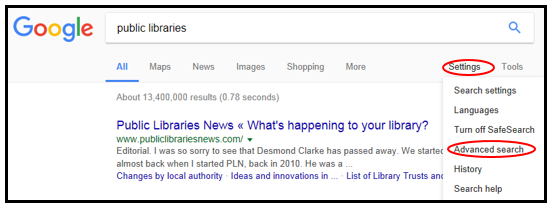 “This exact word or phrase”“None of these words”Narrow by “region”Narrow by “last update”Narrow by “site or domain”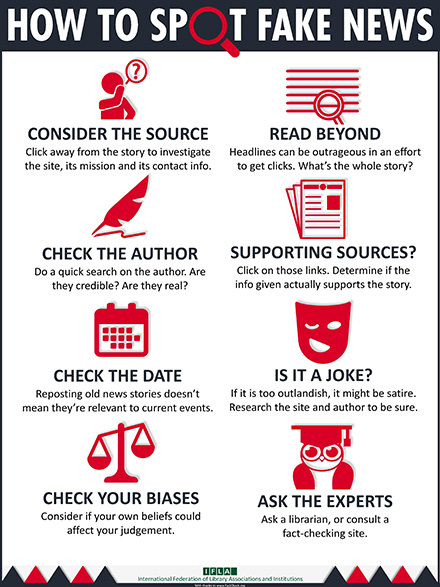 Website
AddressUsernamePasswordComplete Issues Online
www.completeissues.co.ukSNHSSNHSIndependence
www.independence.co.ukMartin31361The Day
www.theday.co.uk stniniansdunbartontheday